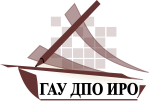 МИНИСТЕРСТВО ОБРАЗОВАНИЯ ИРКУТСКОЙ ОБЛАСТИГосударственное автономное учреждениедополнительного профессионального образования Иркутской области «Институт развития образования Иркутской области»ГАУ ДПО ИРОКафедра педагогики и психологии_________________________________________________________________________664007, г. Иркутск, ул. 1-я Красноказачья, 10А; тел. 8 (3952) 500-904, добавочный 284innovatika@iro38.ruРуководителяммуниципальных органов управления образованием,муниципальных методических служб,образовательных организаций. Информационное письмоУважаемые коллеги!Кафедра педагогики и психологии ГАУ ДПО «Институт развития образования Иркутской области» приглашает общеобразовательные и дошкольные образовательные организации к участию в проведении Единого урока по безопасности в сети Интернет (далее – Единый урок).Единый урок проводится в соответствии с решениями парламентских слушаний «Актуальные вопросы обеспечения безопасности и развития детей в информационном пространстве», прошедшими 17 апреля 2017 года в Совете Федерации, и пунктом 5 перечня федеральных мероприятий, направленных на обеспечение информационной безопасности детей, производство информационной продукции для детей и оборот информационной продукции, на 2022 - 2027 годы, утверждённых приказом Министерства цифрового развития, связи и массовых коммуникаций Российской Федерации от 22.03.2022 №226.Организаторы Единого урока: Минпросвещения России, Минцифры России, Роскомнадзор, АНО «Агентство поддержки государственных инициатив» и органы исполнительной власти субъектов Российской Федерации.Единый урок представляет собой цикл мероприятий, направленных на повышение уровня информационной безопасности детей и молодежи и привлечение внимания родительской и педагогической общественности к проблеме обеспечения безопасности и развития детей в информационном пространстве.Программа Единого урока, включая его мероприятия, ориентирована на возраст детей и молодежи с 5 до 19 лет, что позволяет организовать обучение информационной безопасности и цифровой грамотности детей как в старших группах детского сада, так студентов профессиональных образовательных организаций и образовательных организаций высшего образования.Единый урок проводится в образовательных организациях с 14 ноября по 10 декабря 2022 года (включительно).Возможные формы проведения Единого урока, которые могут быть использованы как отдельно, так и совместно:Проведение традиционного урока, классного часа и деловой игры на основе предоставленных ниже методических материалов;Демонстрация мультфильма и/или видео-урока;Проведение Всероссийской контрольной работы по информационной безопасности (онлайн-тест) на портале Единого урока для детей www.Единыйурок.детиПо окончании тестируемому выдается сертификат, позволяющий оценить знания и выставить оценку. В тесте выдача вопросов выдается случайным образом из бассейна вопросов;Организация участия детей в международном квесте (онлайн-конкурсе) по цифровой грамотности «Сетевичок» на сайте www.Сетевичок.рф ;Организовать раздачу листовок и распространение через дневники обучающихся тематических брошюр, которые можно распечатать самостоятельно организациями.Материалы и учебные пособия для проведения Единого урока с обучающимися и родителями (законными представителями):Монография «Цифровое поколение России»;Методические рекомендации по проведению Единого урока безопасности в сети «Интернет», включая методические рекомендации;Сериал «Мама, я буду блогером!»;Издание «Прекрасный, опасный, кибербезопасный мир»;Серия видеороликов для детей и взрослых «Основы кибербезопасности».Образовательным организациям и учреждениям необходимо провести информирование о мерах информационной безопасности детей в рамках уже запланированных родительских собраний, либо при наличии такой возможности провести специальное родительское собрание на основе вышеуказанных материалов, либо представленных по ссылке материалов (также можно скачать по данной ссылке материалы). В ходе собрания родителям (законным представителям) детей могут быть выданы листовки и тематические брошюры, а также показаны видеоматериалы (сериал, видеоролики).Уважаемые руководители! Просим Вас проконтролировать проведение мероприятия и его освещение на сайте образовательной организации или в социальных сетях.По результатам проведения Единого урока просим отправить отчет по форме (Табл. 1) до 12 декабря 2022 г. (включительно). по адресу a.shchepetkova@iro38.ru Щепетковой Альбине Зиннуровне, методисту кафедры педагогики и психологии, тел. 8 (3952) 500-904, добавочный 284. Общий отчет будет направлен в Министерство образования Иркутской области.Таблица 1С уважением, Л.Б. Козьмина, зав. кафедрой педагогики и психологии ГАУ ДПО ИРООбразовательная организацияДата проведения.Ссылка (где можно увидеть проведенное мероприятие)Количество участников